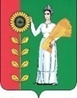 Администрации сельского поселения Богородицкий  сельсоветДобринского муниципального района Липецкой областиПОСТАНОВЛЕНИЕ       23.03.2020                                   ж.д.ст.Плавица                           №32О  назначении публичных слушаний по проекту «Устав сельского поселения Богородицкий сельсовет Добринского муниципального района Липецкой области Российской Федерации» 	В соответствии со статьей 28 Федерального закона от 06.10.2003 № 131-ФЗ «Об общих принципах организации местного самоуправления в Российской Федерации», руководствуясь Положением «О Порядке организации и проведения публичных слушаний в Добринском муниципальном районе»,  руководствуясь Уставом сельского поселения Богородицкий сельсовет Добринского муниципального района Липецкой области  Российской Федерации, Администрация сельского поселения Богородицкий сельсовет  ПОСТАНОВЛЯЕТ:1.Назначить публичные слушания по проекту «Устав сельского поселения Богородицкий сельсовет Добринского муниципального района Липецкой области Российской Федерации » на 24 апреля 2020 года в 10.00 часов. Место проведения слушаний –администрации сельского поселения Богородицкий сельсовет, ж.д.ст.Плавица, ул.Строителей,142.Утвердить состав организационного комитета по подготовке и проведению публичных слушаний по проекту «Устав сельского поселения Богородицкий сельсовет Добринского муниципального района Липецкой области Российской Федерации » (приложение № 1).3.Поручить организационному комитету обнародовать информационное сообщение о проводимых публичных слушаниях (сведения об инициаторах проведения; время и место; проект Устав сельского поселения Богородицкий сельсовет Добринского муниципального района Липецкой области Российской Федерации  ; сроки приема предложений; контактная информация оргкомитета)  (приложение №2)4.Установить срок подачи предложений и рекомендаций по проекту «Устав сельского поселения Богородицкий сельсовет Добринского муниципального района Липецкой области Российской Федерации» до 23 апреля 2020года.5.Настоящее решение вступает в силу со дня его официального обнародованию. Глава администрации сельского поселения Богородицкий сельсовет                                                      А.И.Овчинников                                                                                          Приложение № 1                                                                  к Постановлению администрации сельского поселения Богородицкий сельсовет                                                                   от 23.03.2020. №32СОСТАВорганизационного комитета по подготовке и проведению публичных слушаний по проекту «Устав сельского поселения Богородицкий сельсовет Добринского муниципального района Липецкой области Российской Федерации »№ п/пФамилия, имя, отчествоМесто работы и занимаемая должность1.Примов Рамал Манафович  Заместитель председателя Совета депутатов сельского поселения  Богородицкий сельсовет, депутат  Совета депутатов Добринского муниципального района2.Бахтина Наталия  Александровна Председатель постоянной комиссии по правовым вопросам, местному самоуправлению и работе с депутатами Совета депутатов Добринского муниципального района3.Бессонова Людмила Васильевна Старший специалист 1 разряда администрации сельского поселения Богородицкий сельсовет4.Морозова Людмила Владимировна Специалист 1 разряда администрации сельского поселения Богородицкий сельсовет